    HIỆU TRƯỞNG   Nguyễn Thị ThứcUBND QUẬN LONG BIÊNTRƯỜNG TIỂU HỌC VIỆT HƯNG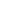 LỊCH CÔNG TÁC CHUNG CỦA TRƯỜNG(TUẦN 22 NĂM HỌC 2023-2024)TỪ NGÀY 19/02 ĐẾN NGÀY 26/02/2024ThứBuổiNội dung công việc, thời gian, địa điểmBộ phận thực hiệnLãnh đạophụ tráchGV trực(Cả ngày)Các ND công việc bổ sungHai19S- CC: Giới thiệu sách “Chủ đề Tết” KT nề nếp chuyên môn, VS, BTBGHCBGVNV, HSĐ/c Thức     TúHai19CKT nền nếp chuyên môn, VS, BTBGHCBGVNV, HSĐ/c Thức     TúBa20SKT nề  nếp chuyên môn, VS, BTDự giờBGHCBGVNV, HSĐ/c Thức Đinh YếnBa20CKT nề  nếp chuyên môn, VS, BTBGHCBGVNV, HSĐ/c Thức Đinh YếnTư21SKT nề  nếp chuyên môn, VS, BTDự giờBGHCBGVNV, HSĐ/c Thức Hà ThuTư21CKTnề nếp chuyên môn, VS, BTBGHCBGVNV, HSĐ/c Thức Hà ThuNăm22SKT nề  nếp chuyên môn, VS, BTDự giờBGHCBGVNV, HSĐ/c Thức Hải LinhNăm22CGV tải GA tuần 25 lên phần mềmBGHCBGVNV, HSĐ/c Thức Hải LinhSáu23SKT nề  nếp chuyên môn, VS, BTBGHCBGVNV, HSĐ/c Thức Bùi HươngSáu23CTổng vệ sinh cuối tuần- Hoàn thiện hồ sơ công việc tuần 22.- Lên lịch công tác tuần 23.TTCM nộp sổ SHCM tuần 22, sổ Chủ nhiệm lên PM  BGHBGH, GV, HS Đ/c Thức Bùi HươngBảy24S-CThực hiện nhiệm vụ theo chỉ đạoGV và HS được phân côngCN25S - C